Помощь женщинам, оказавшимся в кризисной ситуации, или что делать и куда обратиться?В структуре государственных организаций социального обслуживания Ставропольского края действуют кризисные службы для женщин, оказавшихся в трудной жизненной ситуации, в том числе подвергшихся домашнему насилию и жестокому обращению. Специалистами служб (педагоги-психологи, юрисконсульты, специалисты по социальной работе) оказывается комплексная социальная помощь женщинам, оказавшимся в сложных ситуациях, как на личных консультациях, так и по телефону:экстренная психологическая помощь и поддержка,консультирование по социально-правовым вопросам,услуги по социальному сопровождению,информационная помощь. При оказании адресной помощи специалисты учреждений подходят индивидуально к разрешению каждой ситуации, используя новейшие практики психологической и социальной работы; оказывают разностороннее консультирование в зависимости от конкретных причин социального дискомфорта, а также проводят мероприятия по повышению стрессоустойчивости женщин в сфере межличностного, семейного и родительского общения.Cлужба кризисной помощи - государственное бюджетное учреждение социального обслуживания «Ставропольский центр социальной помощи семье и детям», г. Ставрополь, ул. Мира, 278 г; телефон: 8(8652) 28-02-95, телефон экстренной психологической помощи +79624533643 (633-643), https://www.centerhelp26.ruСлужба по оказанию помощи женщинам, попавшим в трудную жизненную ситуацию - государственное казенное учреждение социального обслуживания «Буденновский социально-реабилитационный центр для несовершеннолетних «Искра»,
г. Буденновск, ул. Кирпичных заводов, 181 а; телефон «горячей линии»: 8 968 267 76 94, https://srcn-iskra.ru/Служба для женщин, оказавшихся в кризисной ситуации - государственное бюджетное учреждение социального обслуживания «Пятигорский комплексный центр социального обслуживания населения», г. Пятигорск, ул. Калинина, 50; телефон доверия: 8 962 460 76 02, http://kcson.pyatigorsk.ru/Кроме того, в государственном бюджетном учреждении социального обслуживания «Центр психолого-педагогической помощи населению «Альгис» предоставляют социальные услуги и услуги по социальному сопровождению беременным женщинам, попавшим в трудную жизненную ситуацию в целях профилактики абортов и аномального материнства (отказничества). Адрес учреждения: г. Ставрополь, ул. Фроленко, 22; телефон: (8652) 75-08-00, 77-55-30, https://algis26.ru/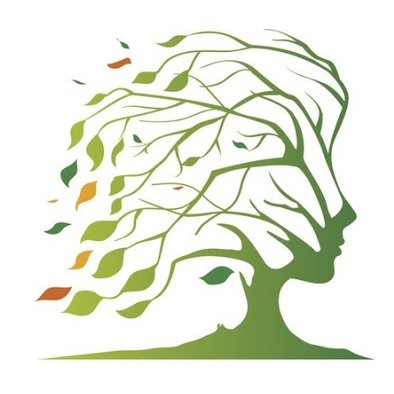 